USNESENÍ	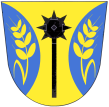 z 21. zasedání ZO Oldřichovice – 29.3.20211/29032021ZO schvaluje program zasedání a bere na vědomí kontrolu usnesení z minulého zasedání ZO2/29032021ZO schvaluje v souladu s ust. § 6 odst. 5) písm. e), zákona č. 183/2006 Sb., o územním plánování a stavebním řádu, ve znění pozdějších předpisů (stavební zákon), Zprávu o uplatňování Územního plánu Oldřichovice v uplynulém období 2016 - 2020 v předloženém znění3/29032021ZO schvaluje rozpočtové opatření č. 1/20214/29032021ZO schvaluje umístění inženýrských sítí v komunikacích obce dle vyhlášky č. 13/1997 Sb. § 25 písm. d) – zvláštní užívání pro akci „Oldřichovice – odkanalizování“5/29032021ZO schvaluje Dohodu o výběru poplatků a předávání dokladů Moravské skládkové společnosti, a.s.6/29032021ZO schvaluje poskytnutí finančního příspěvku ve výši Kč 3.000,- na provoz dětské krizové linky - Linky bezpečí, z.s., která je dostupná dětem a mladým lidem anonymně, zdarma a nonstop7/29032021ZO schvaluje nákup 2 ks notebookůOldřichovice, 31.3.2021Marie Bartková, v.r., starostka					Ing. David Neulinger, v.r., místostarosta						             	   